Publicado en Madrid el 08/11/2018 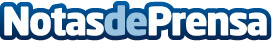 El precio de la vivienda usada sube un 0,3% en Octubre, según Hogaria.netSegún los datos del  portal Hogaria.net del mes de Octubre, el precio de la vivienda usada en venta subió un 0,3% con respecto al mes de Septiembre y la variación interanual se sitúa en el 5,9%. Durante el mes de Octubre 34 provincias mantuvieron su precio en positivoDatos de contacto:Hogaria.netNota de prensa publicada en: https://www.notasdeprensa.es/el-precio-de-la-vivienda-usada-sube-un-03-en Categorias: Nacional Inmobiliaria Finanzas Construcción y Materiales http://www.notasdeprensa.es